Lampiran 1 lembar ChecklistLampiran 2 lembar hasil data Checklist59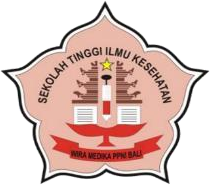 SEKOLAH TINGGI ILMU KESEHATAN WIRA MEDIKA BALIPROGRAM STUDI REKAM MEDIS DAN INFORMASI KESEHATAN PROGRAM DIPLOMA TIGAJln.Kecak No.9A Gatot Subroto Timur, Denpasar – Bali 80239 Telp. +62 361 427699, Fax. +62 361 427699www.stikeswiramedika.ac.idRENCANA ANGGARAN BIAYA PENELITIANLampiran 3 Rencana Anggaran Biaya Penenelitian60SEKOLAH TINGGI ILMU KESEHATAN WIRA MEDIKA BALI PROGRAM STUDI REKAM MEDIS DAN INFORMASI KESEHATAN PROGRAM DIPLOMA TIGAJln.Kecak No.9A Gatot Subroto Timur, Denpasar – Bali 80239 Telp. +62 361 427699, Fax. +62 361 427699www.stikeswiramedika.ac.idLampiran 4 Rencana Jadwal PenelitianLampiran 5 Hasil Pengolahan Data Hasil Pengolahan Data IdentifikasiIdentifikasiNamaNo RMJenis KelaminHasil Pengolahan Data Laporan PentingTgl PencatatanJam PencatatanHasil pemeriksaan FisikHasil Pemeriksaan PenunjangTindakan dan PengobatanHasil Laporan Data AutentifikasiAutentifikasiNama TerangTTD Pemberi PelayananHasil Laporan Data Pendokumentasian Yang BenarPendokumentasian Yang BenarPencatatan jelas & mudah terbacaPembetulan kesalahanPenggunaan singkatanTidak ada bagian yang kosongLampiran 6 Surat Ijin Penelitian Rumah Sakit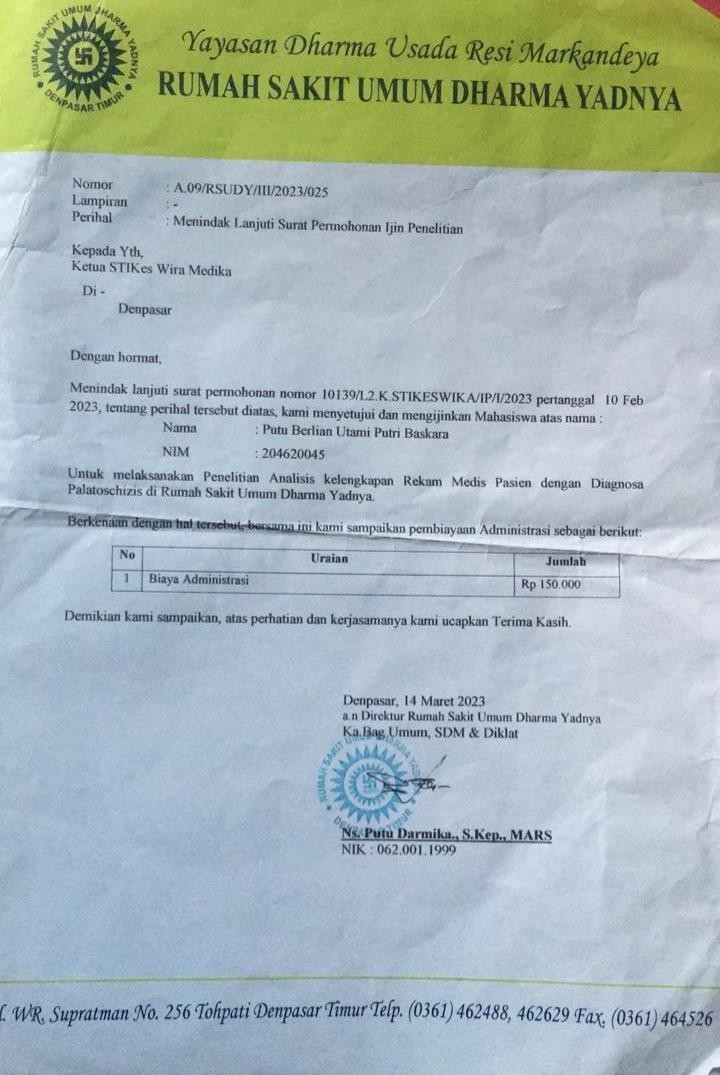 Lampiran 7 Lembar Kartu Bimbingan KTI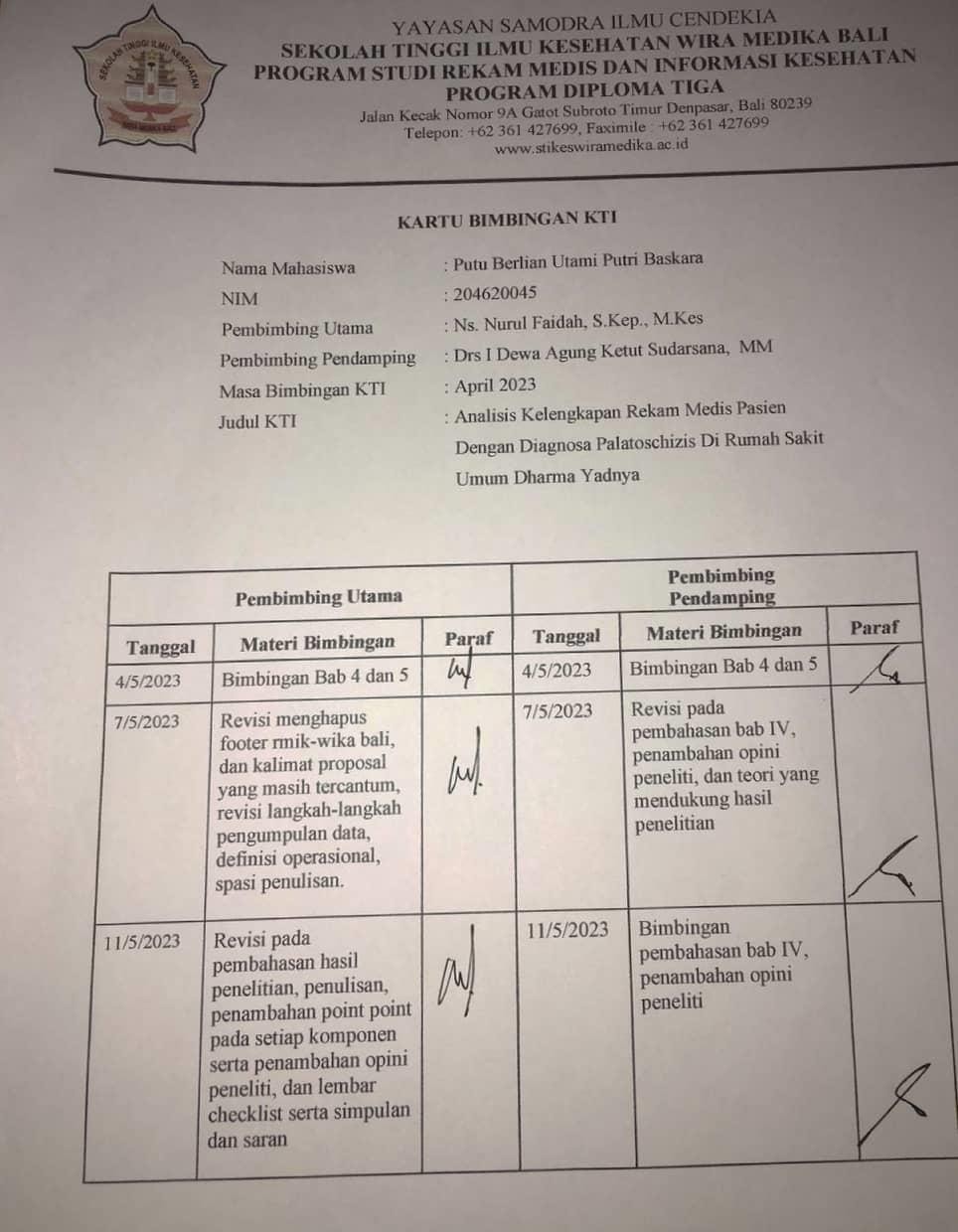 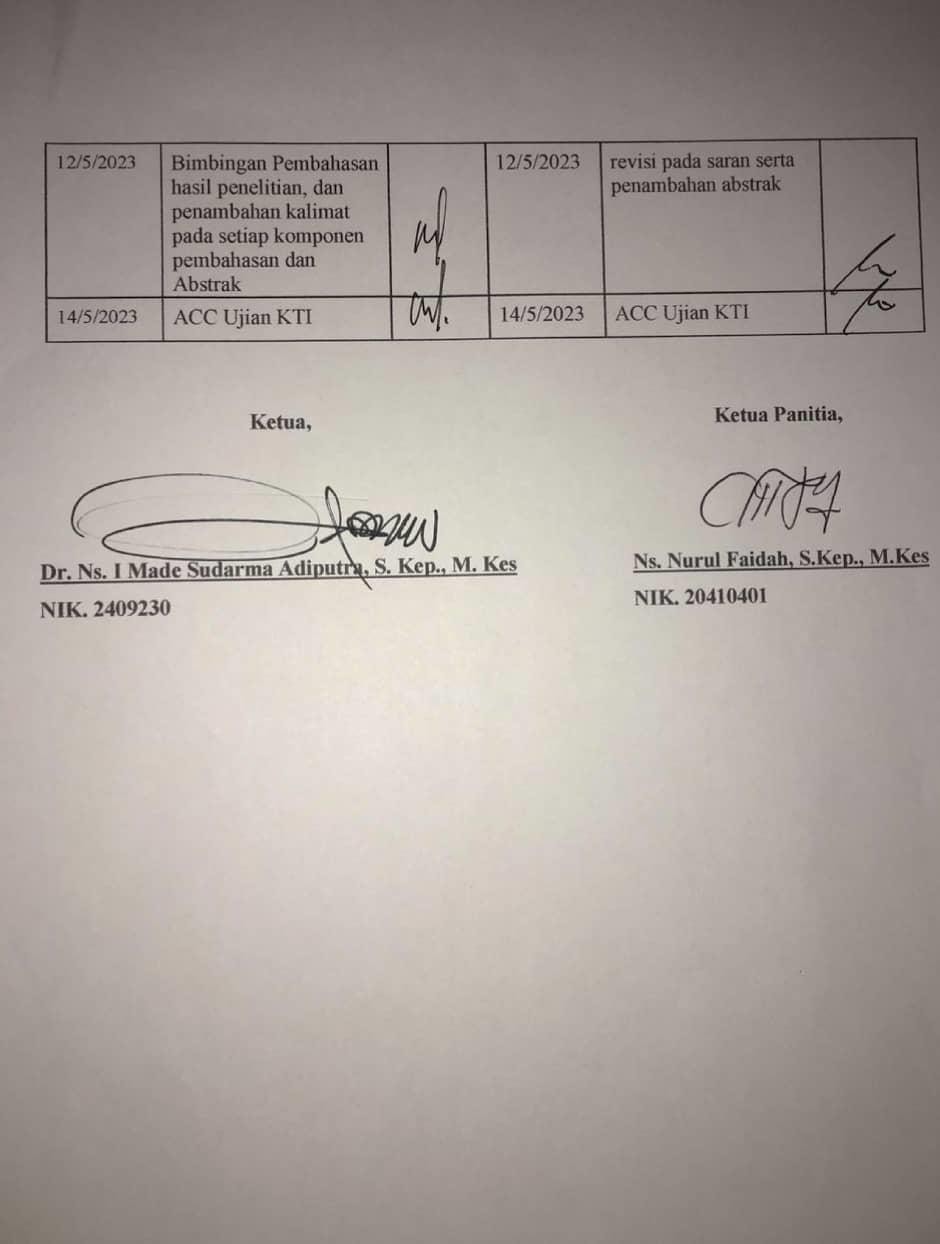 Lampiran 8 Dokumentasi Kegiatan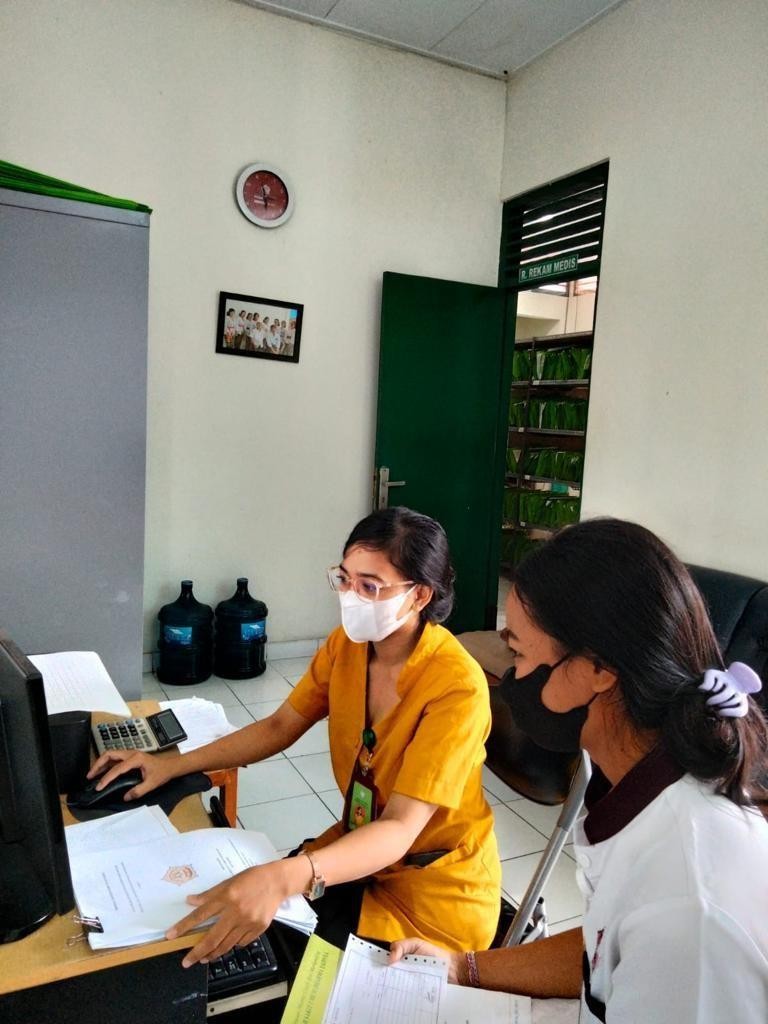 NOIdentifikasiIdentifikasiIdentifikasiIdentifikasiLaporan Yang PentingLaporan Yang PentingLaporan Yang PentingLaporan Yang PentingLaporan Yang PentingLaporan Yang PentingAutentifikasiAutentifikasiPendokumentasian Yang BenarPendokumentasian Yang BenarPendokumentasian Yang BenarPendokumentasian Yang BenarNONo RMNamaNo RMJenis KelaminDiagnosaTgl PencatatanJam PencatatanHasil pemeriksaan FisikHasil Pemeriksaan PenunjangTindakan dan PengobatanNama TerangTTD Pemberi PelayananPencatatan jelas & terbacaPembetulan kesalahanPenggunaan singkatanTidak ada bagian yang kosong12345678910dstNOIdentifikasiIdentifikasiIdentifikasiIdentifikasiLaporan Yang PentingLaporan Yang PentingLaporan Yang PentingLaporan Yang PentingLaporan Yang PentingLaporan Yang PentingAutentifikasiAutentifikasiPendokumentasian Yang BenarPendokumentasian Yang BenarPendokumentasian Yang BenarPendokumentasian Yang BenarNONo RMNamaNo RMJenis KelaminDiagnosaTgl PencatatanJam PencatatanHasil pemeriksaan FisikHasil Pemeriksaan PenunjangTindakan dan PengobatanNama TerangTTD Pemberi PelayananPencatatan jelas & terbacaPembetulan kesalahanPenggunaan singkatanTidak ada bagian yang kosong12016921111111111111112201691111111111111111320169311111111111111142016871111111111111115201688011111111111111618398111111111111111171301121111111111111118170332111111111111111 	91762381111111111101111016604511111111111111111203151111111111111111121773171111111110111111320608211111111111111114174565110111111111111152060811111111111111111620624511111111111101117206246111111111101111182040801111111111111111918044711111111111011120204219111111111111111212042221111101111111112220422011111111111111123204221111111111111110242045270111111111011112518097011111111111111126204706110111111111111271500851111111111111112818217511111111111101129204529111101111111111302056101111111111111113116915611111111111011132206083111111111111111332007661111111111111113420661611111111111111135206667111111111111111362066171111111111111113713263811111111111111138172922111101111111111391447881111111111111114017292011111111111111141132738111111111111111412028451111111111111114320422111111111111111144146570111111111111111N0KeteranganBiayaATahap persiapanTahap persiapan1Study Pendahuluan (Transportasi dan ATK)Rp. 150.000,002Print ProposalRp. 200,000,003Jilid ProposalRp. 50.000,004Penggandaan ProposalRp. 100.000,005Pengumpulan Biaya LaporanRp. 100.000,00BTahap PelaksanaanTahap Pelaksanaan1Pengurusan IjinRp. 125.000,002Pengumpulan Data (Biaya Penggandaan dan Transportasi)Rp. 150.000,003Pengolahan DataRp. 150.000,00CTahap AkhirTahap Akhir1Penyusunan LaporanRp. 60.000,002Penggandaan LaporanRp. 150.000,003Print LaporanRp. 200.000,004Seminar Laporan (Biaya Ujian)Rp. 200.000,005Revisian dan Pengumpulan DataRp. 200.000,006Jilid LaporanRp. 170.000,00TOTALTOTALRp. 2.005.000,00NoKegiatanOktoberOktoberNopemberNopemberNopemberNopemberDesemberDesemberDesemberDesemberJanuariJanuariJanuariJanuariAprilAprilAprilAprilMeiMeiMeiMeiNoKegiatanIIIIVIIIIIIIVIIIIIIIVIIIIIIIVIIIIIIIVIIIIIIIV1Pengajuan Judul2ACC Judul3Bab I4Bab II5Bab III6ACC7Ujian Proposal8Perbaikan Proposal9Pembuatan Surai Ijin Penelitian10Pengambilan Sampel11Pengolahan Data12Analisa Data13BAB IV14BAB V15ACC KTI16UJIAN KTIFrequencyFrequencyFrequencyPercentValid PercentCumulative PercentValid249.19.19.1Valid34090.990.9100.0ValidTotal44100.0100.0FrequencyFrequencyFrequencyPercentValid PercentCumulative PercentValid024.54.54.5Valid14295.595.5100.0ValidTotal44100.0100.0FrequencyFrequencyFrequencyPercentValid PercentCumulative PercentValid144100.0100.0100.0FrequencyFrequencyFrequencyPercentValid PercentCumulative PercentValid024.54.54.5Valid14295.595.5100.0ValidTotal44100.0100.0Laporan Yang PentingLaporan Yang PentingLaporan Yang PentingLaporan Yang PentingLaporan Yang PentingLaporan Yang PentingLaporan Yang PentingFrequencyFrequencyPercentPercentValid PercentCumulative PercentValid536.86.86.86414193.293.2100.0Total4444100.0100.0DiagnosaDiagnosaDiagnosaDiagnosaDiagnosaDiagnosaDiagnosaFrequencyFrequencyPercentPercentValid PercentCumulativePercentValid14444100.0100.0100.0FrequencyFrequencyFrequencyPercentValid PercentCumulative PercentValid024.54.54.5Valid14295.595.5100.0ValidTotal44100.0100.0FrequencyFrequencyFrequencyPercentValid PercentCumulativePercentValid012.32.32.3Valid14397.797.7100.0ValidTotal44100.0100.0FrequencyFrequencyFrequencyPercentValid PercentCumulative PercentValid144100.0100.0100.0FrequencyFrequencyFrequencyPercentValid PercentCumulative PercentValid144100.0100.0100.0FrequencyFrequencyFrequencyPercentValid PercentCumulative PercentValid144100.0100.0100.0FrequencyFrequencyFrequencyPercentValid PercentCumulative PercentValid136.86.86.8Valid24193.293.2100.0ValidTotal44100.0100.0FrequencyFrequencyFrequencyPercentValid PercentCumulative PercentValid012.32.32.3Valid14397.797.7100.0ValidTotal44100.0100.0FrequencyFrequencyFrequencyPercentValid PercentCumulative PercentValid024.54.54.5Valid14295.595.5100.0ValidTotal44100.0100.0FrequencyFrequencyFrequencyPercentValid PercentCumulative PercentValid0613.613.613.6Valid13886.486.4100.0ValidTotal44100.0100.0FrequencyFrequencyFrequencyPercentValid PercentCumulative PercentValid036.86.86.8Valid14193.293.2100.0ValidTotal44100.0100.0FrequencyFrequencyFrequencyPercentValid PercentCumulative PercentValid024.54.54.5Valid14295.595.5100.0ValidTotal44100.0100.0FrequencyFrequencyFrequencyPercentValid PercentCumulative PercentValid144100.0100.0100.0FrequencyFrequencyFrequencyPercentValid PercentCumulative PercentValid012.32.32.3Valid14397.797.7100.0ValidTotal44100.0100.0